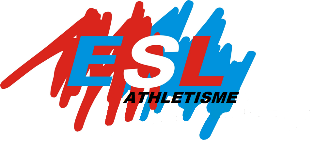 PIERRE-BENITE Athlétisme_______________________________                                                                                               KID CROSS DU 25 mars 2023CHALLENGE CROSS DU COMITE RHONE-METROPOLE DE LYONLIEU : parc Georges MANILLIER 107 rue Ampère 69310 Pierre-BéniteHORAIRE :  Le nombre de course sera fonction du nombre d’équipes engagéesPROGRAMME : RELAIS CROSS (voir fiche jointe)Course par équipe mixte de 8 maximumGouter offert à tous les participants, médailles aux trois premières équipes de chaque catégorieINSCRIPTION OBLIGATOIRE à renvoyer à :  isabellebosco@yahoo.fr/  /  maligne@yahoo.fr /pbathle2017@gmail.comAvant le mercredi 22 mars 2023 : 23h59_________________________________________________________________________Tél. 04 78 51 41 98 – 09 79 05 71 40            Mobile secrétariat : 06 27 46 59 40                                                        Mail : esl.pierre-benite@wanadoo.fr               Site internet : eslpierrebenite.athle.comAssociation sportive Loi 1901 n° W691093256                      Siret : 831 121 496 00010 - APE : 9312 Z9H45FIN DES MODIFICATIONS EAFIN DES MODIFICATIONS EA10H00EVEIL ATHLETIQUE1ère course 6minEVEIL ATHLETIQUE2ème course10h45Remise des récompenses EARemise des récompenses EA10H45FIN DES MODIFICATIONS POFIN DES MODIFICATIONS PO11H00POUSSINS1ère course 8minPOUSSINS2ème course 11h50Remise des récompenses PORemise des récompenses PO